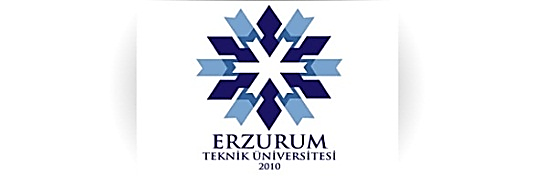  ERZURUM TEKNİK ÜNİVERSİTESİ EDEBİYAT FAKÜLTESİ 2017 MALİ YILI  BİRİM FAALİYET RAPORUOcak 2018SUNUŞErzurum Teknik Üniversitesi Edebiyat Fakültesi, TBMM tarafından 14.07.2010 tarihinde kabul edilen ve 21.07.2010 tarihli 27648 sayılı Resmi Gazete’de yayımlanan Yükseköğretim Kurumları Teşkilat Kanunu ile Bazı Kanun ve Kanun Hükmünde Kararnamelerde Değişiklik Yapılmasına Dair 6005 nolu Kanun’un 131. Ek Maddesi uyarınca Üniversiteyi oluşturan altı fakülteden biri olarak, Amerikan Kültürü ve Edebiyatı, Felsefe, Mütercim-Tercümanlık, Psikoloji, Sosyoloji, Tarih ve Türk Dili ve Edebiyatı bölümleri ile kurulmuştur. Ülkemizde kamu kaynaklarının etkili ve verimli bir şekilde kullanılması, kamu idarelerinin şeffaf ve hesap verebilir bir yönetim tarzına kavuşturulması amacıyla 5018 sayılı Kamu Mali Yönetimi ve Kontrol Kanununun 65’inci maddesine göre 12.07.2006 tarih ve 26226 sayılı Resmi Gazete’de Bakanlar Kurulu Kararıyla yayımlanan İç Denetçilerin Çalışma ve Usul ve Esasları Hakkındaki Yönetmeliğinin birim faaliyet raporu başlıklı 46’ncı maddesi gereğince bu faaliyet raporu hazırlanmıştır. Edebiyat Fakültesi olarak öğrencilerimizi Erzurum Teknik Üniversitesine yakışır öğrenciler olarak yetiştirmek ve en iyi eğitimi vererek hayata hazırlama gayreti içinde olacağımızı vurgulayarak 2017 yılında yapılmış olan faaliyetlerin  sonraki yıllarda daha da artarak yapılacağını belirtir saygılar sunarım.Prof. Dr. Selami BAKIRCIEdebiyat Fakültesi Dekanı	I- GENEL BİLGİLER	A. Misyon ve VizyonMisyonumuz; Sosyal bilimler alanında çağdaş, araştırmacı, dinamik, eleştirel, önyargısız bir eğitim anlayışı ile geleceğe yönelik fikrî ve sosyal projeler üreterek, ülkemize ilerleme hamlesi kazandıracak bilim insanlarını yetiştirmek. Bilgi kaynaklarını kullanmayı teşvik ederek, ülkemizi dünya içerisinde temsil gücüne sahip, rekabetçi, paradigmal düşünceye hâkimiyet yanında yerel ve evrensel ölçütleri harmanlayabilen, kültürel mirasların tespit ve korunmasında söz sahibi olan, ahlakî ve toplumsal değerlerini koruyan, sosyal ilişkilerde aktif ve insan haklarına saygılı, nitelikli bireyleri çoğaltmak. Dünyadaki değişim hızla sürerken, bilimsel ilkeleri kavramış, motivasyonu yüksek, yorumlama ve eleştiri kabiliyetine sahip, olayları doğru analiz ve sentez becerisini geliştirmiş öğrenci yetiştirmek. Vizyonumuz;Sosyal bilimler sahasında bilimsel araştırmalar yaparak elde edilen verileri toplumla paylaşmak; hedeflenen evrensel bilgi ve değer üretme başarısını Lisans ve Lisansüstü eğitimde gerçekleştirmek. Eğitim, öğretim ve araştırma faaliyetleri noktasında meslek bilgisi ve olgunluğuna sahip, araştırmacı, katılımcı ve paylaşımcı bilim insanlarını yetiştirerek, fakültemizin bulunduğu bölgenin coğrafî konumu gereği Kafkas ülkeleri ve sınır komşularımızla kaynaşmak, kültürel ve eğitsel ortaklıklara yönelmek, bu bölgeler ekseninde stratejik bir konum ve etkiyi üstlenebilecek nitelikli, aydın bireyler yetiştirmek. Batı ve Doğu’ya ait prensipleri harmanlayarak modern bir eğitim anlayışını geliştirmek. Ülkemiz içerisinde yetkin bir konum kazanarak, önümüzdeki süreçte eğitim ve araştırmalar noktasında önemli bir merkez hâline gelmek.         	B. Yetki, Görev ve Sorumluluklar Yetki:Fakültemiz belirlenmiş olduğu misyon, vizyon ve hedeflerine yönelik tüm işlevlerini gerçekleştirirken, 2547 Sayılı Yükseköğretim Kanunu ile diğer ilgili kanun, yönetmelik, kanun hükmünde kararname ve mevzuat hükümleri çerçevesinde yetki kullanmaktadır.Görev	: Çağdaş uygarlık ve eğitim-öğretim esaslarına dayanan bir düzen içinde, toplumun ihtiyaçları ve kalkınma planları ilke ve hedeflerine uygun çeşitli düzeylerde eğitim-öğretim, bilimsel araştırma, yayım ve danışmanlık yapmak, Kendi ihtisas gücü ve maddi kaynaklarını rasyonel, verimli ve ekonomik şekilde kullanarak, milli eğitim politikası ve kalkınma planları ilke ve hedefleri ile Yükseköğretim Kurulu tarafından yapılan plan ve programlar doğrultusunda, ülkenin ihtiyacı olan dallarda ve sayıda insan gücü yetiştirmek, Ülkenin bilimsel, kültürel, sosyal ve ekonomik yönlerden ilerlemesini ve gelişmesini ilgilendiren sorunlarını, diğer kuruluşlarla işbirliği yaparak kamu kuruluşlarına önerilerde bulunmak suretiyle öğretim ve araştırma konusu yapmak, sonuçlarını toplumun yararına sunmak ve kamu kuruluşlarınca istenecek inceleme ve araştırmaları sonuçlandırarak düşüncelerini ve önerilerini bildirmek.Sorumluluklar :Yükseköğretim üst kuruluşlarının kararlarını uygulamak, üniversite kurullarının önerilerini inceleyerek karara bağlamak ve üniversiteye bağlı kuruluşlar arasında düzenli çalışmayı sağlamak, Her Eğitim-Öğretim yılı sonunda ve gerektiğinde Fakültenin eğitim öğretim, bilimsel araştırma ve yayım faaliyetleri ile yatırım programlarını, bütçesini ve kadro ihtiyaçlarını belirleyerek Üst Kurullara bilgi vermek, Fakültenin birimleri ve her düzeydeki personeli üzerinde genel gözetim ve denetim görevini yapmak, Fakültenin ve bağlı birimlerinin öğretim kapasitesinin rasyonel bir şekilde kullanılması,  geliştirilmesi, öğrencilere gerekli sosyal hizmetlerin sağlanması, gerektiği zaman güvenlik önlemlerinin alınması, eğitim-öğretim, bilimsel araştırma ve yayım faaliyetlerinin, ilke ve hedefler doğrultusunda planlanıp yürütülmesi, bilimsel ve idari gözetim ile denetimin yapılması ve bu görevlerin alt birimlere aktarılması.C. İdareye İlişkin Bilgiler1- Fiziksel Yapı		1.1- Eğitim Alanları Derslikler1.2- Sosyal Alanlar	1.2.1.Kantinler ve Kafeteryalar		Kantin Sayısı: 1 Adet		Kantin Alanı: 		1.2.2.Yemekhaneler	1.2.3.Misafirhaneler	1.2.4.Öğrenci Yurtları 			1.2.5.Lojmanlar	1.2.6.Spor Tesisleri1.2.7.Toplantı – Konferans Salonları	1.2.8.Sinema Salonu	1.2.9.Eğitim ve Dinlenme Tesisleri	1.2.10.Öğrenci Kulüpleri		Öğrenci Kulüpleri Sayısı: 	4				Öğrenci Kulüpleri Alanı:       21 m2	1.2.11.Mezun Öğrenciler Derneği		1.3- Hizmet Alanları	1.3.1. Akademik Personel Hizmet Alanları1.3.2. İdari Personel Hizmet Alanları1.4- Ambar Alanları	Ambar Sayısı:   -	Ambar Alanı:    -		1.5- Arşiv Alanları	Arşiv Sayısı:     -	Arşiv Alanı:      -1.6- Atölyeler	Atölye Sayısı:    -			Atölye Alanı:    2- Örgüt YapısıKurumumuz Rektörlük Üst Yönetimine bağlı olarak Dekan ve Fakülte Sekreterinden oluşmakta olup yönetime bağlı olarak eğitim-öğretim faaliyetlerini sürdüren Bölümler Bölüm Başkanlarınca yönetilmektedir. İdari ve eğitim-öğretimle ilgili meseleler Fakülte Kurulu ve Fakülte Yönetim Kurulunda görüşülüp karara bağlanmaktadır. Aşağıda Kurumumuzun Örgüt Yapısı şema halinde verilmiştir: 3- Bilgi ve Teknolojik Kaynaklar3.1- Yazılımlar	Yazıcı					: 7	Baskı Makinası			: 13.2- BilgisayarlarMasa üstü bilgisayar Sayısı	: 8Taşınabilir bilgisayar Sayısı	: 203.3- Kütüphane KaynaklarıKitap Sayısı				: Basılı Periyodik Yayın Sayısı	: Elektronik Yayın Sayısı: 3.4- Diğer Bilgi ve Teknolojik Kaynaklar            4- İnsan Kaynakları                        4.1- Akademik Personel4.2- Yabancı Uyruklu Akademik Personel4.3- Diğer Üniversitelerde Görevlendirilen Akademik Personel4.4- Başka Üniversitelerden Kurumda Görevlendirilen Akademik Personel4.5- Sözleşmeli Akademik Personel4.6- Akademik Personelin Yaş İtibariyle Dağılımı4.7- İdari Personel 4.8- İdari Personelin Eğitim Durumu4.9- İdari Personelin Hizmet Süreleri4.10- İdari Personelin Yaş İtibariyle Dağılımı4.11- İşçiler  5- Sunulan Hizmetler		5.1- Eğitim Hizmetleri5.1.1- Öğrenci Sayıları5.1.2- Yabancı Dil Hazırlık Sınıfı Öğrenci Sayıları*Yabancı dil eğitimi gören öğrenci sayısının toplam öğrenci sayısına oranı (Yabancı dil eğitimi gören öğrenci sayısı/Toplam öğrenci sayısı*100)5.1.3- Öğrenci Kontenjanları5.1.4- Yüksek Lisans ve Doktora Programları5.1.5- Yabancı Uyruklu Öğrenciler5.2- Sağlık Hizmetleri5.3-İdari Hizmetler5.4-Diğer Hizmetler6- Yönetim ve İç Kontrol Sistemi(Birimin atama, satın alma, ihale gibi karar alma süreçleri, yetki ve sorumluluk yapısı, mali yönetim, harcama öncesi kontrol sistemine ilişkin yer alan tespit ve değerlendirmeler yer alır.)Kurumumuz, idarî işlerin yürütülmesi, öğretim elemanlarının özlük haklarının takip edilmesi konusunda çağdaş değerler ve hukuk kurallarını aşmamak kaydıyla merkeziyetçi olmayı, ancak öğretim faaliyetlerini, bilimsel araştırma ve incelemeyi ilgilendiren hususlarda birimlerin özerk olmasını hedeflemiştir. Fakültemizde eğitim-öğretim ve idari süreç aşağıdaki araçlarla kontrol edilmektedir:Fakülte KuruluFakülte Yönetim KuruluAkademik Genel kurulÖğretim Üyeliğine yükseltme ve atama ölçütleriAkademik Personel alım ölçütleriÖğretim süreci değerlendirme anketiDilek ve Öneri KutularıD- Diğer Hususlar	II- AMAÇ ve HEDEFLER	İdarenin Amaç ve Hedefleri      (Stratejik plan yapan idareler, faaliyet raporunun ilişkin olduğu yılı kapsayan stratejik planlarında yer alan amaç ve hedefleri ile faaliyet yılı önceliklerini bu bölümde belirteceklerdir.)Kurumumuz, bilimin, tarihi bir süreç içinde fikirlerin ve tecrübelerin birbirine eklenmesiyle ve gerek ulusal gerekse uluslararası düzeyde karşılıklı etkileşimle gelişebileceğinin bilinci içinde, ulusal ve uluslararası düzeyde proje, seminer, çalıştay, kongre vb. bilimsel faaliyetler yapılmasını; teşvik eder.Kurumumuz, öncelikli olarak lisans ve lisansüstü düzeyde nitelikli elemanlar yetiştirmeyi; sosyal bilimlerde araştırma faaliyetlerini eğitim ve öğretimle dengeli bir şekilde yürütmeyi hedefler.Temel Politikalar ve Öncelikler Kurumumuz, mevcut alt yapısı ve öğretim elemanlarının deneyimlerini ve uzmanlık alanlarını da dikkate alarak, yerel, ulusal ve uluslararası ihtiyaçların gerektirdiği çağdaş bir eğitim-öğretim ve araştırma faaliyetlerini yürütmeyi hedefler.Araştırma alanları olarak, sosyal bilimler alanında tarihi ve coğrafi zenginliklerinin ortaya çıkarılması, doğu ve batı dilleri ve edebiyatları, sosyo-kültürel olgu ve olayların değerlendirilmesi.Kurumumuz, toplum ihtiyaçlarına bağlı olmak üzere çeşitli konularda danışmanlık, bilirkişilik, basın yayın yolu ile bilgilendirme, aydınlatma, bilinçlendirme ve yaşam kalitesini yükseltme faaliyetlerini yürütür ve bunların geliştirilmesi için çaba sarf eder.Öğretim elemanı seçiminde ve atanmasında belirlenen nesnel ölçütler doğrultusunda yüksek nitelikli bir kadro oluşturarak öğretim elemanlarının yurt içinde ve yurt dışında mesleki deneyim kazanmalarını sağlamayı hedefler.Ulusal değerlere bağlılık; öz saygı ve insana saygı; emeğe saygı ve başarıyı takdir; çözüm üretme ve uygulama; toplumsal, kültürel ve sanatsal duyarlılık; ahlaki değerlere bağlılık; bilimsellik; değişime açık ve sürekli gelişmeden yana olma kurumumuzun temel politikalarını ve önceliklerini gerçekleştirirken esas aldığı başlıca hususlardır.C. Diğer HususlarIII- FAALİYETLERE İLİŞKİN BİLGİ VE DEĞERLENDİRMELERMali BilgilerBütçe Uygulama Sonuçları 1.1-Bütçe Giderleri1.2-Bütçe Gelirleri2- Temel Mali Tablolara İlişkin Açıklamalar3- Mali Denetim Sonuçları Diğer Hususlar B- Performans Bilgileri1- Faaliyet ve Proje Bilgileri Faaliyet BilgileriFAALİYET TÜRÜ					SAYISIYayınlarla İlgili Faaliyet Bilgileriİndekslere Giren Hakemli Dergilerde Yapılan Yayınlar Üniversiteler Arasında Yapılan İkili Anlaşmalar 1.4. Proje Bilgileri IV- KURUMSAL KABİLİYET ve KAPASİTENİN DEĞERLENDİRİLMESİ Bu bölümde idarelerin, teşkilat yapısı, organizasyon yeteneği, teknolojik kapasite unsurları açısından içsel durum değerlendirmesi sonuçlarına ve yıl içinde tespit edilen üstün ve zayıf yönlere yer verilir.Stratejik planı olan idareler, stratejik plan çalışmalarında kuruluş içi analiz çerçevesinde tespit ettikleri güçlü- zayıf yönleri hakkında faaliyet yılı içerisinde kaydedilen ilerlemelere ve alınan önlemlere yer verirler.  A- Üstünlükler Kurumumuz, misyonunu gerçekleştirme yolunda aşağıdaki hususları kuvvetli yönleri olarak değerlendirmektedir:Eğitim-öğretim ve araştırmada birimlerin iç işleyişinin özerkliği,Öğretim üyelerimizin büyük çoğunluğunun literatürü internet vasıtası ile yakından takip imkânına sahip olması ve ders içeriklerinin dünya standartlarına uygunluğu,Kurumumuz bölümlerinin güçlü bir alt yapıya sahip olması,B- ZayıflıklarKurumumuz, misyonunu gerçekleştirme yolunda aşağıdaki hususları zayıf yönleri olarak değerlendirmektedir:Erzurum’un bölgesel konumundan kaynaklanan nedenlerden dolayı öğretim elemanı istihdamında güçlükler yaşanması,Bilimsel araştırma alanlarının bölgesel, ulusal ve uluslararası ihtiyaçlar ve gelişmeler yeterince dikkate alınmadan belirlenmesi ve çalışma alanları arasında bir organizasyonun gerçekleştirilememesi bir eksiklik olarak düşünülmektedir. Öğrencilerin yabancı dil bilgilerinin arzu edildiği oranda geliştirilememesi ve dil bilgilerinin aktif olarak kullanmalarını sağlayacak stratejilerin zayıf kalmasıÜniversitemizin elektronik veri tabanının olmamasıFakültemiz binasının bulunmaması	Kurumumuzun üstün yönleri bulunmasına karşın bir kısmı bölgesel, bir kısmı da fiziksel imkânsızlıklardan kaynaklanan zayıf yönleri de bulunmaktadır. Bu zayıf yönlerin üstünlüğe dönüştürülebilmesi için gerekli olduğu düşünülen girişim ve çabalar “Öneri ve Tedbirler” başlığı altında sunulmuştur.V- ÖNERİ VE TEDBİRLER  Açılacak olan bölümlerimizdeki öğretim üyesi sayısının artırılması yoluna gidilmesi.Eğitim-öğretim yapılmayan bölümlerimiz için öğretim üyesi alımı yapılarak kısa zamanda eğitim öğretime başlanılması.Öğrencilerin eğitim-öğretim sürecine daha aktif katılımlarının sağlanması,Fakültemiz öğrencilerine yönelik rehberlik ve psikolojik danışmanlık hizmeti verilmesi için gerekli tedbirlerin alınması,Orta öğretimde alanı bulunan Fakültemiz muhtelif bölümlerindeki öğrencilerin, Eğitim Fakültesi tarafından yürütülen Tezsiz Yüksek Lisans Eğitiminden yararlanabilmesi için gerekli girişimlerin yapılıp sonuçlandırılması,Öğrencilerin yabancı dildeki kaynaklardan da yararlanabilmesi için, dil öğretimine daha fazla önem verilmesi,Fakültemizi tercih eden öğrencilerin puan düzeylerini yükseltebilmek için fakülteyi hedef kitleye (lise öğrencilerine) tanıtım çalışmalarını yürütmek üzere ekipler oluşturularak tanıtım programları ve broşürler hazırlanması,Araç, gereç, kütüphane imkânlarının daha çok iyileştirilmesi,Başarılı öğrencilerin çalışma azminin artırılmasına ve başarısız öğrencilerin de çalışmaya teşvikine yönelik çalışmaların geliştirilmesi.İÇ KONTROL GÜVENCE BEYANI	Harcama Yetkilisi olarak yetkim dahilinde;Bu raporda yer alan bilgilerin güvenilir, tam ve doğru olduğunu beyan ederim. Bu raporda açıklanın faaliyetler için idare bütçesinden harcama birimimize tahsis edilmiş kaynakların etkili, ekonomik ve verimli bir şekilde kullanıldığını, görev ve yetki alanım çerçevesinde iç kontrol sisteminin idari ve mali kararlar ile bunlara ilişkin işlemlerin yasallık ve düzenliliği hususunda yeterli güvenceyi sağladığını ve harcama birimimizde süreç kontrolünün etkin olarak uygulandığına bildiririm.	Bu güvence, harcama yetkilisi olarak sahip olduğum bilgi ve değerlendirmelere dayanmaktadır.Burada raporlanmayan, idarenin menfaatlerine zarar veren herhangi bir husus hakkında bilgim olmadığını beyan ederim. (Erzurum Teknik Üniversitesi Edebiyat Fakültesi 15.02.2018)Prof. Dr. Selami BAKIRCIDekan İÇİNDEKİLERİÇİNDEKİLERÜST YÖNETİCİ SUNUŞUÜST YÖNETİCİ SUNUŞUI.GENEL BİLGİLERA- Misyon ve VizyonB- Yöneticinin Yetki, Görev ve SorumluluklarıC- İdareye İlişkin Bilgiler    1- Fiziksel Yapı    2- Örgüt Yapısı (Teşkilat Şeması)    3- Bilgi ve Teknolojik Kaynaklar    4- İnsan Kaynakları    5- Sunulan Hizmetler    6- Yönetim ve İç Kontrol SistemiD- Diğer HususlarII.AMAÇ VE HEDEFLERA- İdarenin Amaç ve HedefleriB- Temel Politikalar ve ÖnceliklerC- Diğer HususlarIII.FAALİYETLERE İLİŞKİN BİLGİ VE DEĞERLENDİRMELERA- Mali Bilgiler  1- Bütçe Uygulama Sonuçları  2- Temel Mali Tablolara İlişkin Açıklamalar  3- Mali Denetim Sonuçları  4- Diğer Hususlar B- Performans Bilgileri    1- Faaliyet Bilgileri    2- Proje BilgileriIV.KURUMSAL KABİLİYET ve KAPASİTENİN DEĞERLENDİRİLMESİA- ÜstünlüklerB- ZayıflıklarV.ÖNERİ VE TEDBİRLEREğitim AlanıKapasitesi0–50Kapasitesi50–75Kapasitesi100–125Kapasitesi125–ÜzeriAmfi-8-Sınıf3---Bilgisayar Lab.-1--Diğer  Lab.----Toplam39-Kapasitesi0-50Kapasitesi50-100Kapasitesi101-150Kapasitesi150-200 üzeriToplantıSalonu1---Konferans Salonu--1-Toplam1-1-Sayısı(Adet)Alanı(m2)Kullanan SayısıServis---Çalışma Odası      61306Toplam61306Cinsiİdari Amaçlı(Adet)Eğitim Amaçlı(Adet)Araştırma Amaçlı(Adet)Projeksiyon-14-Slayt makinesi---Tepegöz---Barkot Okuyucu---Baskı makinesi-1-Fotokopi makinesi12-Faks---Fotoğraf makinesi-1-Kameralar---Televizyonlar---Tarayıcılar3--Akademik PersonelAkademik PersonelAkademik PersonelAkademik PersonelAkademik PersonelAkademik PersonelKadroların Doluluk Oranına GöreKadroların Doluluk Oranına GöreKadroların Doluluk Oranına GöreKadroların İstihdam Şekline GöreKadroların İstihdam Şekline GöreDoluBoşToplamTam ZamanlıYarı ZamanlıProfesör1-11-Doçent6-66-Yrd. Doçent7-77-Öğretim Görevlisi-----Okutman-----Araştırma Görevlisi28-2828-Uzman-----Yabancı Uyruklu Öğretim ElemanlarıYabancı Uyruklu Öğretim ElemanlarıYabancı Uyruklu Öğretim ElemanlarıUnvanGeldiği ÜlkeÇalıştığı BölümProfesör--Doçent--Yrd. Doçent--Öğretim GörevlisiİranFelsefeOkutman--Araştırma Görevlisi--Toplam--Diğer Üniversitelerde Görevlendirilen Akademik PersonelUnvanBağlı Olduğu BölümGörevlendirildiği ÜniversiteProfesör--Doçent--Yrd. Doç. Dr.--Öğretim Görevlisi--Okutman--Çevirici--Eğitim Öğretim Planlamacısı--Araştırma GörevlisiŞehri KARAKAŞCanan ÖZIKILIÇBekir AKŞİTVahit YAŞAYANBülent AYYILDIZEda ÇAKMAKKAYABilgehan YARDIMCIGülfem KURTBüşra ASLANBurçak SÖNMEZB. Deniz KAYNAKSami ÇOKSANEzgi KAŞDARMAH. Kübra SARILSerap GÜNSerhat KESKİNN. Ayşe ASARTarihTarihTarihAmerikan Kültürü ve EdebiyatıAmerikan Kültürü ve EdebiyatıFelsefe FelsefeMütercim Tercümanlık PsikolojiPsikolojiPsikolojiPsikolojiPsikolojiPsikolojiSosyolojiSosyolojiSosyolojiGazi ÜniversitesiHacettepe ÜniversitesiHacettepe ÜniversitesiHacettepe ÜniversitesiHacettepe ÜniversitesiAnkara ÜniversitesiDokuz Eylül ÜniversitesiGazi ÜniversitesiAnkara ÜniversitesiAnkara ÜniversitesiAnkara ÜniversitesiOrtadoğu Teknik ÜniversitesiUludağ ÜniversitesiUludağ ÜniversitesiHacettepe ÜniversitesiOrtadoğu Teknik Üniversitesiİstanbul ÜniversitesiUzman--Toplam1717Başka Üniversitelerden Üniversitemizde Görevlendirilen Akademik PersonelBaşka Üniversitelerden Üniversitemizde Görevlendirilen Akademik PersonelBaşka Üniversitelerden Üniversitemizde Görevlendirilen Akademik PersonelUnvanÇalıştığı BölümGeldiği ÜniversiteProfesörEdebiyat Fakültesi/DekanıEdebiyat Fakültesi/Türk Dili ve Edebiyatı BölümüAtatürk ÜniversitesiAtatürk ÜniversitesiDoçentEdebiyat Fakültesi/Türk Dili ve EdebiyatıKazım Karabekir E. Fak/Atatürk ÜniversitesiYrd. DoçentEdebiyat Fakültesi/Tarih BölümüAtatürk ÜniveristesiÖğretim Görevlisi--Okutman--Araştırma Görevlisi--Uzman--Toplam99Sözleşmeli Akademik Personel SayısıSözleşmeli Akademik Personel SayısıProfesör-Doçent-Yrd. Doçent-Öğretim Görevlisi-Uzman-Okutman-Toplam-Akademik Personelin Yaş İtibariyle DağılımıAkademik Personelin Yaş İtibariyle DağılımıAkademik Personelin Yaş İtibariyle DağılımıAkademik Personelin Yaş İtibariyle DağılımıAkademik Personelin Yaş İtibariyle DağılımıAkademik Personelin Yaş İtibariyle DağılımıAkademik Personelin Yaş İtibariyle Dağılımı21-25 Yaş26-30 Yaş31-35 Yaş36-40 Yaş41-50 Yaş51- ÜzeriKişi Sayısı1199751Yüzde2,3845,2221,4216,6611,92,32İdari Personel (Kadroların Doluluk Oranına Göre)İdari Personel (Kadroların Doluluk Oranına Göre)İdari Personel (Kadroların Doluluk Oranına Göre)İdari Personel (Kadroların Doluluk Oranına Göre)DoluBoşToplamGenel İdari Hizmetler5-5Sağlık Hizmetleri Sınıfı---Teknik Hizmetleri Sınıfı---Yardımcı Hizmetli1-1Toplam6-6İdari Personelin Eğitim Durumuİdari Personelin Eğitim Durumuİdari Personelin Eğitim Durumuİdari Personelin Eğitim Durumuİdari Personelin Eğitim Durumuİdari Personelin Eğitim DurumuİlköğretimLiseÖn LisansLisansY.L. ve Dokt.Kişi Sayısı141Yüzde14,26714,2İdari Personelin Hizmet Süresiİdari Personelin Hizmet Süresiİdari Personelin Hizmet Süresiİdari Personelin Hizmet Süresiİdari Personelin Hizmet Süresiİdari Personelin Hizmet Süresiİdari Personelin Hizmet Süresi1 – 3 Yıl4 – 6 Yıl7 – 10 Yıl11 – 15 Yıl16 – 20 Yıl21 - ÜzeriKişi Sayısı131-1Yüzde28,442,614,2-14,2İdari Personelin Yaş İtibariyle Dağılımıİdari Personelin Yaş İtibariyle Dağılımıİdari Personelin Yaş İtibariyle Dağılımıİdari Personelin Yaş İtibariyle Dağılımıİdari Personelin Yaş İtibariyle Dağılımıİdari Personelin Yaş İtibariyle Dağılımıİdari Personelin Yaş İtibariyle Dağılımı21-25 Yaş26-30 Yaş31-35 Yaş36-40 Yaş41-50 Yaş51- ÜzeriKişi Sayısı1311Yüzde16,6        49,916,616,6                                     İşçiler (Çalıştıkları Pozisyonlara Göre)                                     İşçiler (Çalıştıkları Pozisyonlara Göre)                                     İşçiler (Çalıştıkları Pozisyonlara Göre)                                     İşçiler (Çalıştıkları Pozisyonlara Göre)DoluBoşToplamSürekli İşçiler---Vizeli Geçici İşçiler (adam/ay)---Vizesiz işçiler (3 Aylık)---Toplam---Türk Dili ve Edebiyatı Bölümü Öğrenci SayılarıTürk Dili ve Edebiyatı Bölümü Öğrenci SayılarıTürk Dili ve Edebiyatı Bölümü Öğrenci SayılarıTürk Dili ve Edebiyatı Bölümü Öğrenci SayılarıTürk Dili ve Edebiyatı Bölümü Öğrenci SayılarıTürk Dili ve Edebiyatı Bölümü Öğrenci SayılarıTürk Dili ve Edebiyatı Bölümü Öğrenci SayılarıTürk Dili ve Edebiyatı Bölümü Öğrenci SayılarıTürk Dili ve Edebiyatı Bölümü Öğrenci SayılarıTürk Dili ve Edebiyatı Bölümü Öğrenci SayılarıBirimin AdıI. ÖğretimI. ÖğretimI. ÖğretimII. ÖğretimII. ÖğretimII. ÖğretimToplamToplamGenel ToplamEKTop.EKTop.ErkekKızGenel Toplam1.Sınıf206686325385521191712.Sınıf12627924333525603.Sınıf42226622281044544.Sınıf21214141731162945Toplam2712615361116177113217330Felsefe Bölümü Öğrenci SayılarıFelsefe Bölümü Öğrenci SayılarıFelsefe Bölümü Öğrenci SayılarıFelsefe Bölümü Öğrenci SayılarıFelsefe Bölümü Öğrenci SayılarıFelsefe Bölümü Öğrenci SayılarıFelsefe Bölümü Öğrenci SayılarıFelsefe Bölümü Öğrenci SayılarıFelsefe Bölümü Öğrenci SayılarıFelsefe Bölümü Öğrenci SayılarıBirimin AdıI. ÖğretimI. ÖğretimI. ÖğretimII. ÖğretimII. ÖğretimII. ÖğretimToplamToplamGenel ToplamKETop.KETop.KızErkekGenel Toplam1.Sınıf42206246247088441322.Sınıf33336187255110613.Sınıf255302211334716634.Sınıf2673326733Toplam12635161864212821277289Tarih Bölümü Öğrenci SayılarıTarih Bölümü Öğrenci SayılarıTarih Bölümü Öğrenci SayılarıTarih Bölümü Öğrenci SayılarıTarih Bölümü Öğrenci SayılarıTarih Bölümü Öğrenci SayılarıTarih Bölümü Öğrenci SayılarıTarih Bölümü Öğrenci SayılarıTarih Bölümü Öğrenci SayılarıTarih Bölümü Öğrenci SayılarıBirimin AdıI. ÖğretimI. ÖğretimI. ÖğretimII. ÖğretimII. ÖğretimII. ÖğretimToplamToplamGenel ToplamKETop.KETop.KızErkekGenel Toplam1.Sınıf58349239438297771702.Sınıf145191211232616423.Sınıf1713301813313526614.Sınıf262349182038444387Toplam115751908787174202162364Öğrenci SayılarıÖğrenci SayılarıÖğrenci SayılarıÖğrenci SayılarıÖğrenci SayılarıÖğrenci SayılarıÖğrenci SayılarıÖğrenci SayılarıÖğrenci SayılarıÖğrenci SayılarıBirimin AdıI. ÖğretimI. ÖğretimI. ÖğretimII. ÖğretimII. ÖğretimII. ÖğretimToplamToplamGenel ToplamEKTop.EKTop.KızErkekGenel ToplamFakülteler137367504190289479656327983Yüksekokullar---------Toplam137367504190289479656327983Yabancı Dil Eğitimi Gören Hazırlık Sınıfı Öğrenci Sayıları ve Toplam Öğrenci Sayısına OranıYabancı Dil Eğitimi Gören Hazırlık Sınıfı Öğrenci Sayıları ve Toplam Öğrenci Sayısına OranıYabancı Dil Eğitimi Gören Hazırlık Sınıfı Öğrenci Sayıları ve Toplam Öğrenci Sayısına OranıYabancı Dil Eğitimi Gören Hazırlık Sınıfı Öğrenci Sayıları ve Toplam Öğrenci Sayısına OranıYabancı Dil Eğitimi Gören Hazırlık Sınıfı Öğrenci Sayıları ve Toplam Öğrenci Sayısına OranıYabancı Dil Eğitimi Gören Hazırlık Sınıfı Öğrenci Sayıları ve Toplam Öğrenci Sayısına OranıYabancı Dil Eğitimi Gören Hazırlık Sınıfı Öğrenci Sayıları ve Toplam Öğrenci Sayısına OranıYabancı Dil Eğitimi Gören Hazırlık Sınıfı Öğrenci Sayıları ve Toplam Öğrenci Sayısına OranıYabancı Dil Eğitimi Gören Hazırlık Sınıfı Öğrenci Sayıları ve Toplam Öğrenci Sayısına OranıBirimin AdıI. ÖğretimI. ÖğretimI. ÖğretimII. ÖğretimII. ÖğretimII. ÖğretimI. ve II. Öğretim Toplamı(a)Yüzde*EKTop.EKTop.SayıYüzde*Fakülteler--------Yüksekokullar--------Öğrenci Kontenjanları ve Doluluk OranıÖğrenci Kontenjanları ve Doluluk OranıÖğrenci Kontenjanları ve Doluluk OranıÖğrenci Kontenjanları ve Doluluk OranıÖğrenci Kontenjanları ve Doluluk OranıBirimin AdıÖSSKontenjanıÖSS sonucuYerleşenBoş KalanDoluluk OranıFakülteler9839830%100Yüksekokullar----Toplam9839830%100Enstitülerdeki Öğrencilerin Yüksek Lisans (Tezli/ Tezsiz) ve Doktora Programlarına DağılımıEnstitülerdeki Öğrencilerin Yüksek Lisans (Tezli/ Tezsiz) ve Doktora Programlarına DağılımıEnstitülerdeki Öğrencilerin Yüksek Lisans (Tezli/ Tezsiz) ve Doktora Programlarına DağılımıEnstitülerdeki Öğrencilerin Yüksek Lisans (Tezli/ Tezsiz) ve Doktora Programlarına DağılımıEnstitülerdeki Öğrencilerin Yüksek Lisans (Tezli/ Tezsiz) ve Doktora Programlarına DağılımıEnstitülerdeki Öğrencilerin Yüksek Lisans (Tezli/ Tezsiz) ve Doktora Programlarına DağılımıBölümüProgramıYüksek Lisans Yapan SayısıYüksek Lisans Yapan SayısıDoktora Yapan SayısıToplamBölümüProgramıTezliTezsizDoktora Yapan SayısıToplamTarih Bölümü43--43Türk Dili ve Edebiyatı41--41Toplam84--84Yabancı Uyruklu Öğrencilerin Sayısı ve BölümleriYabancı Uyruklu Öğrencilerin Sayısı ve BölümleriYabancı Uyruklu Öğrencilerin Sayısı ve BölümleriBölümüKızErkekAmerikan Kültürü ve Edebiyatı --Felsefe--Mütercim-Tercümanlık--Psikoloji --Sosyoloji --Tarih--Türk Dili ve Edebiyatı --Toplam--Stratejik AmaçlarStratejik HedeflerStratejik Amaç- 1 Üstün nitelikli elemanlar yetiştirmek için eğitimin kalitesini artırmakStratejik Amaç- 2 Bilimsel Kalitenin yükseltilmesi2017BÜTÇEBAŞLANGIÇ ÖDENEĞİ2017 GERÇEKLEŞME TOPLAMI2017KALANBÜTÇE GİDERLERİ TOPLAMI01.01 - MEMURLAR1.537.500,002.255.604,32-718.104,3201.04 – GEÇİCİ PERSONEL 02.01- MEMURLAR (SGK)209.700,00290.171,86-80.471,8602.04 - GEÇİCİ PERSONEL03.02 - TÜKETİME YÖNELİK MAL VE MALZEME ALIMLARI30.800,0030.799,780,2203.03 - YOLLUKLAR45.300,0016.620,1028,679,9003.05 - HİZMET ALIMLARI6.200,004.250,001.950,0003.07 - MENKUL MAL, GAYRİMADDİ HAK ALIM, BAKIM VE ONARIM15.000,0014.093,90906,1003.08 -GAYRİMENKUL MAL BAKIM VE ONARIM GİDERLERİ5.900,00678,505.221,5007.02/01-01 MEMURLAR(İkinci Öğretim)244.094,63243,494,00600,6307.02/01-04 GEÇİCİ PERSONEL(İkinci Öğretim)07.02/02-04 GEÇİCİ PERSONEL(İkinci Öğretim)07.02/03-02 TÜKETİME YÖNELİK MAL VE MALZEME ALIMLARI(İkinci Öğretim)600,00600,000,0008.02.01.01 – MEMURLAR9.847,259.287,30559,9508.02.03.02  –  TÜKETİME YÖNELİK MAL VE MALZEME ALIMLARI2.077,402.032,4045,002017BÜTÇETAHMİNİ2017GERÇEKLEŞME TOPLAMIGERÇEK. ORANITLTL%BÜTÇE GELİRLERİ TOPLAMI---02 – VERGİ DIŞI GELİRLER---03 – SERMAYE GELİRLERİ----04 – ALINAN BAĞIŞ VE YARDIMLAR---Sempozyum ve Kongre katılımı18Konferans7Panel3Seminer-Açık Oturum3Söyleşi13Tiyatro -Konser-Sergi1Turnuva-Teknik Gezi1Eğitim SemineriFuar--YAYIN TÜRÜYAYIN TÜRÜSAYISIUluslararası Makale1616Ulusal Makale77Uluslararası Bildiri1919Ulusal Bildiri22Kitap99Bilimsel Araştırma Proje SayısıBilimsel Araştırma Proje SayısıBilimsel Araştırma Proje SayısıBilimsel Araştırma Proje SayısıBilimsel Araştırma Proje SayısıBilimsel Araştırma Proje SayısıPROJELER20152015201520152015PROJELERÖnceki YıldanDevreden
ProjeYıl İçinde Eklenen ProjeToplamYıl İçinde Tamamlanan ProjeToplam ÖdenekTLDPT-----TÜBİTAK-----A.B.-----BİLİMSEL ARAŞTIRMA PROJELERİ9110-146.500,00DİĞER-----TOPLAM----146.500,00